Проект для дошкольников «Поиск»«Я РЕШАЮ ЛОГИЧЕСКИЕ ЗАДАЧКИ»ЗАДАНИЕ №1. Укажите самый высокий домик и самый низкий: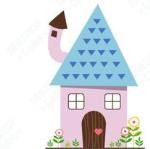 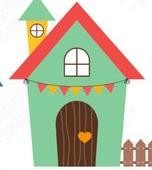 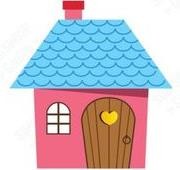 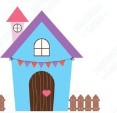 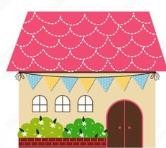 ЗАДАНИЕ №2. Бабушка связала 8 варежек для внуков. Сколько внуков у бабушки?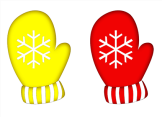 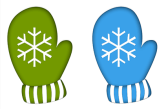 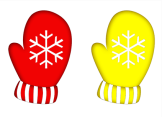 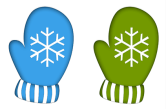 ЗАДАНИЕ №3. Укажите прямоугольник, в котором посередине нарисован красный круг, а справа синий треугольник: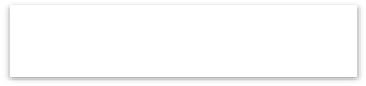 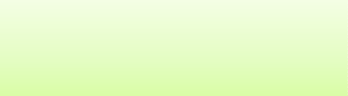 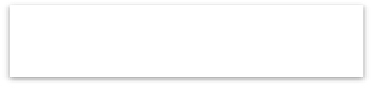 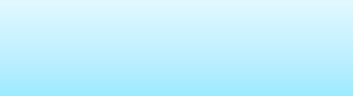 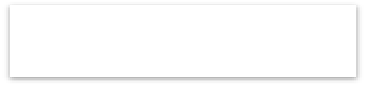 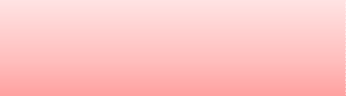 ЗАДАНИЕ №4. Ананас, арбуз и тыкву взвесили на весах. Что легче?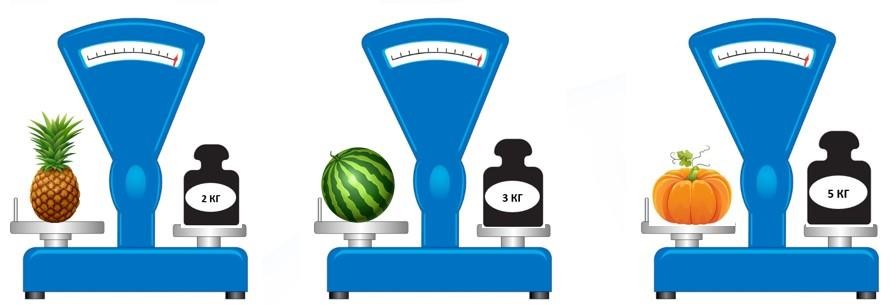 ЗАДАНИЕ №5. На рисунке изображены воздушные шары. Рассмотрите рисунок и укажите ВЕРНЫЕ утверждения:Шар №6 летит выше всех Шар №5 летит ниже всех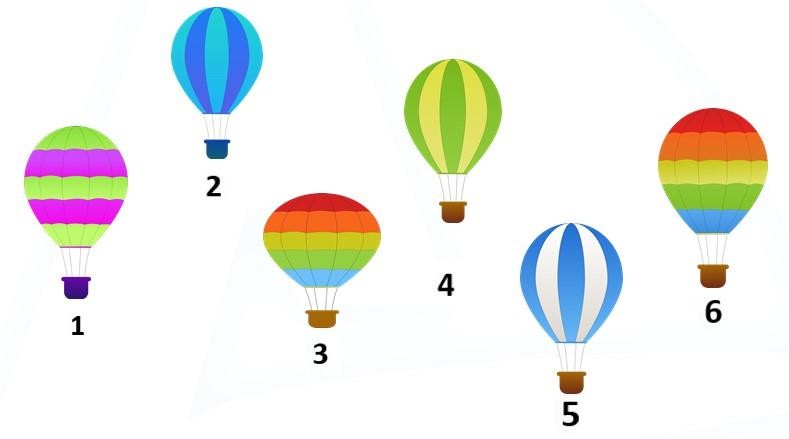 Шар №1 находится справа от шара №2 Шар №3 находится слева от шара №4 Всего летит 6 шаровРАЗВИТИЯ ТВОРЧЕСТВА «АРТ-ТАЛАНТ АКАДЕМИЯ»Свидетельство о регистрации СМИ: ЭЛ № ФС 77 - 59675. Перепечатка материалов и использование их в любой форме, в том числе и в электронных СМИ, возможны только с письменного разрешения администрации сайта При этом ссылка на сайт www.art-talant.org обязательна.1.ЗАДАНИЕ №6. Саша выбирал карандаш для рисования. Он выбрал карандаш не синий, не красный и не самый короткий. Какой карандаш выбрал Саша? В бланк для ответов запишите номер карандаша или его цвет.ЗАДАНИЕ	№7.	Найдите	закономерность.	Какие	детали необходимо вставить в пустые клеточки?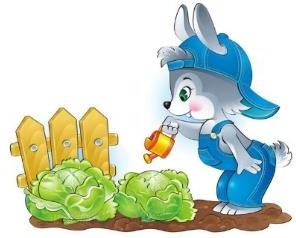 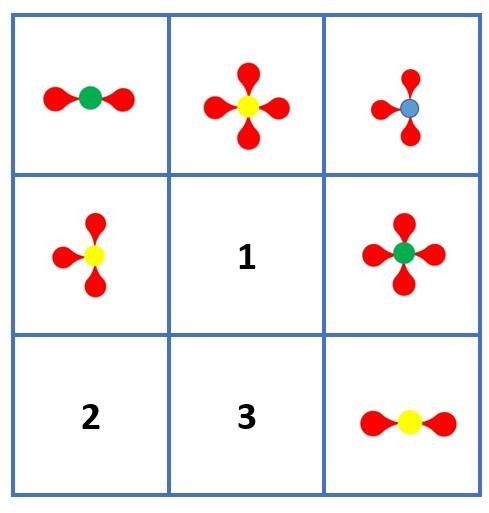 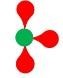 Ответ запишите бланк для ответов в виде 1-а, 2-б.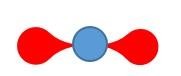 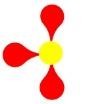 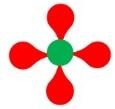 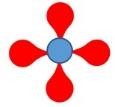 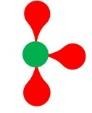 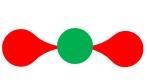 ЗАДАНИЕ №8. Два зайца могут перенести 1 кочан капусты. Сколько кочанов капусты перенесут 4 зайца?Ответ запишите цифрой в бланк для ответов.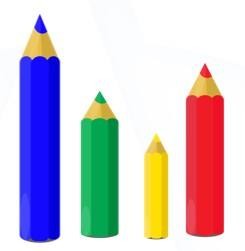 1	2	3	4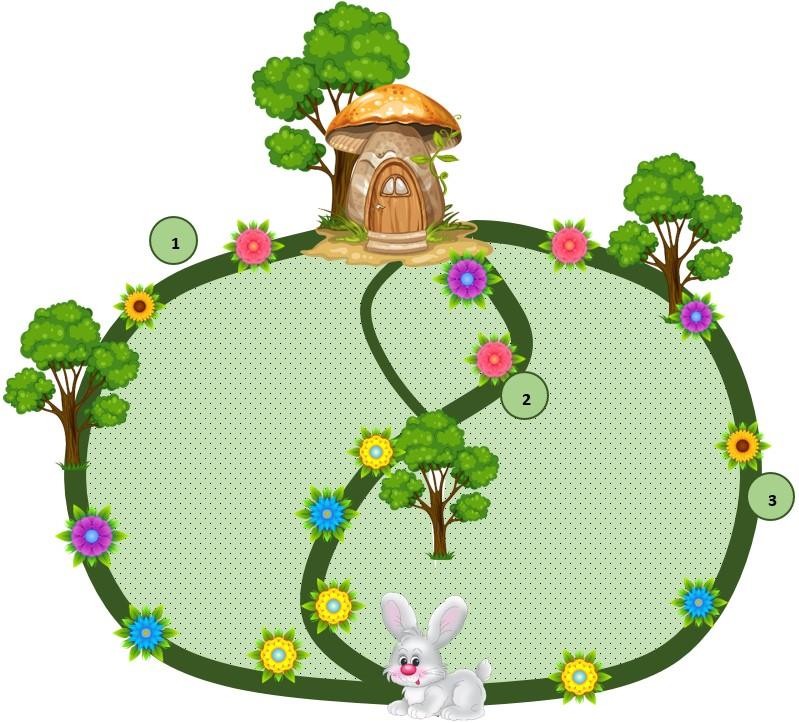 ЗАДАНИЕ №9. Лиса живет в домике, который стоит между домиками волка и барсука. У домика барсука нет трубы. В каком домике живет волк?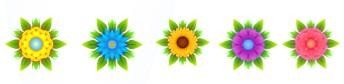 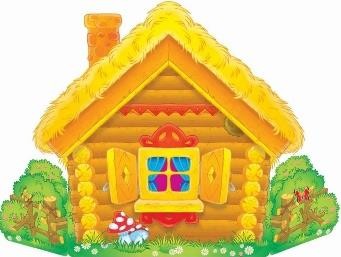 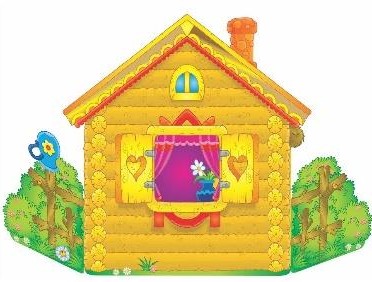 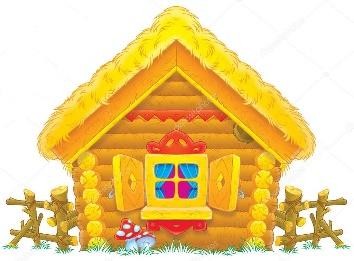 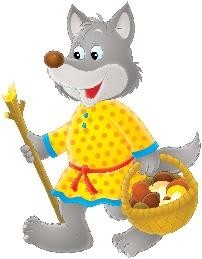 ЗАДАНИЕ №10. Укажите тропинку, по которой зайчик бежал домой, если он собирал цветочки в такой последовательности: